ŞEHİT SERHAT ÖZTÜRK ORTAOKULU 2021-2022 EĞİTİM-ÖĞRETİM YILI FEN BİLİMLERİ DERSİ 5. SINIF 2. DÖNEM 1. YAZILI SINAV SORULARIAD/SOYAD: NO/SINIF:									PUAN:…………………. SORULARDüz bir aynada bir lazer ışınının nasıl bir yol izlediğini aşağıdaki boşluğa çizerek anlatınız. (10 puan)Aşağıda bazı canlı örnekleri verilmiştir. SinekKoyunKelebekArıSerçeKaplumbağaPenguenİnsanYarasaHamsiÖrümcekDeniz anasıAtEşekYılanKurt Bu canlıları ait oldukları canlı sınıflarına göre gruplayınız. (10 puan)20 N’luk bir kuvveti ölçebilecek ve ölçemeyecek birer dinamometre çiziniz. (10 puan)Saf bir maddenin donma ve kaynama sıcaklığı aşağıda verilmiştir. Donma noktası: 10 0CKaynama noktası: 120 0CBu maddenin ilk sıcaklığı 5 0C’dir. Bu madde uygun koşullarda ısıtılmaya başlanıyor ve bir süre sonra tamamen buharlaştığı gözlemleniyor. Buna göre bu maddeye ait sıcaklık-zaman grafiğini sütun grafik şeklinde çiziniz. (10 puan)Şişirilen bir balonun güneş altında bir süre bekletildikten sonra patlamasını nasıl açıklarsınız? (10 puan)Gözlükçülerin gözlük çerçevesine camı yerleştirdikten sonra soğutmaya bırakmalarını nasıl açıklarsınız? (10 puan)Bir aynada meydana gelen bir yansıma olayında gelme açısı 50 0 ise yansıma açısının kaç derece olduğunu çizim yaparak gösteriniz. (10 puan)Aşağıdaki olaylardan hal değişimi ile ilgili olanları H ile; genleşme ya da büzülme ile ilgili olanları GB ile belirtiniz. (10 puan) Kavanozun kapağını açabilmek için bir süre sıcak suya batırmak. (……….)Tren raylarının arasına yaz aylarında bir miktar boşluk bırakılması. (……….)750C dereceyi gösteren sıvılı bir termometre buz kalıplarının içerisine konulduğunda termometrenin 20 0C’yi göstermesi. (……….)Denizden çıkan bir yüzücünün üşümesi. (……….)Yıkanmış çamaşırların kuruması. (……….)Soğuk bir depodaki şişkin bir futbol topunun sönük hale gelmesi. (……….)Yağmur yağması. (……..)Buzluktan çıkarılan bir şişenin etrafında su damlacıklarının oluşması. (………)Soğuk havada eve giren bir kişinin gözlük camlarının buğulanması. (……..)(10 puan)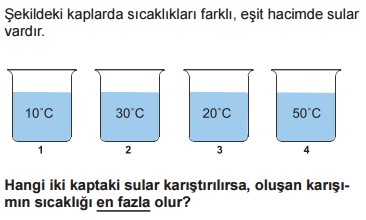 Aşağıda iki saf maddeye ait sıcaklık-zaman grafikleri verilmiştir. 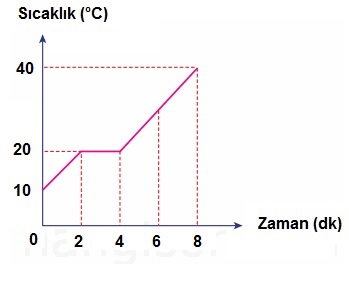 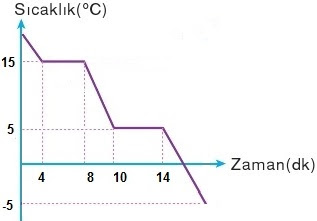 Bu maddeler ile ilgili aşağıdaki ifadelerden doğru olanları D; yanlış olanları Y ile belirtiniz. (10 puan)K maddesi ısı almıştır. (…………)L maddesi soğumuştur. (…………)K maddesi katı ise erime noktası 20 0C’dir. (…………)L maddesinin kaynama noktası 5 0C’dir. (…………)Bu maddeler kesinlikle aynı tür maddedir. (…………)Veysel ÖZDEMİR 								Her soru 10 puandır…Fen Bilimleri Öğretmeni									Başarılar…